NEW ZEALAND CAT FANCY INC.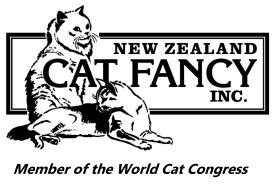 2024 Judges Annual ReturnIssued: 17 October 2023NameNameNameNameNameAddressAddressAddressAddressAddressPhone (Landline / Mobile)Phone (Landline / Mobile)Phone (Landline / Mobile)EmailEmailNZCF club where membership heldNZCF club where membership heldNZCF club where membership heldPrefixes held and year grantedPrefixes held and year grantedDo you have an up-to-date Longhair Standard of Points?Do you have an up-to-date Longhair Standard of Points?Do you have an up-to-date Longhair Standard of Points?Do you have an up-to-date Longhair Standard of Points?Do you have an up-to-date Shorthair Standard of Points?Do you have an up-to-date Shorthair Standard of Points?Do you have an up-to-date Shorthair Standard of Points?Do you have an up-to-date Shorthair Standard of Points?Have you attended a refresher / seminar during (type year)?Have you attended a refresher / seminar during (type year)?Have you attended a refresher / seminar during (type year)?Have you attended a refresher / seminar during (type year)?If you attended a judges refresher / seminar in (type year), where and when was it held?If you attended a judges refresher / seminar in (type year), where and when was it held?If you attended a judges refresher / seminar in (type year), where and when was it held?If you attended a judges refresher / seminar in (type year), where and when was it held?If you attended a judges refresher / seminar in (type year), where and when was it held?If you have not attended a judges refresher / seminar in (type year), what was the reason?If you have not attended a judges refresher / seminar in (type year), what was the reason?If you have not attended a judges refresher / seminar in (type year), what was the reason?If you have not attended a judges refresher / seminar in (type year), what was the reason?If you have not attended a judges refresher / seminar in (type year), what was the reason?Have you assisted at a judges refresher / seminar, handlers or stewards classes during (type year)?Have you assisted at a judges refresher / seminar, handlers or stewards classes during (type year)?Have you assisted at a judges refresher / seminar, handlers or stewards classes during (type year)?Have you assisted at a judges refresher / seminar, handlers or stewards classes during (type year)?If you have assisted at a judges refresher / seminar, handlers or stewards classes where and when was it held?If you have assisted at a judges refresher / seminar, handlers or stewards classes where and when was it held?If you have assisted at a judges refresher / seminar, handlers or stewards classes where and when was it held?If you have assisted at a judges refresher / seminar, handlers or stewards classes where and when was it held?If you have assisted at a judges refresher / seminar, handlers or stewards classes where and when was it held?I agree to the following information being published in NZCF publications and on the NZCF website(Please indicate Yes or No as appropriate.)I agree to the following information being published in NZCF publications and on the NZCF website(Please indicate Yes or No as appropriate.)I agree to the following information being published in NZCF publications and on the NZCF website(Please indicate Yes or No as appropriate.)I agree to the following information being published in NZCF publications and on the NZCF website(Please indicate Yes or No as appropriate.)I agree to the following information being published in NZCF publications and on the NZCF website(Please indicate Yes or No as appropriate.)NameAddressPrefixTelephone numberEmailPlease specify website address if applicablePlease specify website address if applicablePlease specify website address if applicablePlease specify website address if applicablePlease specify website address if applicableBreeds to be listed underBreeds to be listed underBreeds to be listed underBreeds to be listed underBreeds to be listed underI consent to be bound by and submit to the Constitution, bylaws, Rules and the Judges Code of Conduct of the NZ Cat Fancy Inc. as may be amended from time to time.The New Zealand Cat Fancy Inc. is bound by the provisions of the Privacy Act relating to all personal information contained herein. Information collected by the New Zealand Cat Fancy Inc will only be utilised for purposes essential to conduct the business of the Fancy and will not be divulged to a third party unless authorised by the person providing the information.I hereby authorise the release of such information as is indicated above in New Zealand Cat Fancy written and web-based publications from time to time.I consent to be bound by and submit to the Constitution, bylaws, Rules and the Judges Code of Conduct of the NZ Cat Fancy Inc. as may be amended from time to time.The New Zealand Cat Fancy Inc. is bound by the provisions of the Privacy Act relating to all personal information contained herein. Information collected by the New Zealand Cat Fancy Inc will only be utilised for purposes essential to conduct the business of the Fancy and will not be divulged to a third party unless authorised by the person providing the information.I hereby authorise the release of such information as is indicated above in New Zealand Cat Fancy written and web-based publications from time to time.I consent to be bound by and submit to the Constitution, bylaws, Rules and the Judges Code of Conduct of the NZ Cat Fancy Inc. as may be amended from time to time.The New Zealand Cat Fancy Inc. is bound by the provisions of the Privacy Act relating to all personal information contained herein. Information collected by the New Zealand Cat Fancy Inc will only be utilised for purposes essential to conduct the business of the Fancy and will not be divulged to a third party unless authorised by the person providing the information.I hereby authorise the release of such information as is indicated above in New Zealand Cat Fancy written and web-based publications from time to time.I consent to be bound by and submit to the Constitution, bylaws, Rules and the Judges Code of Conduct of the NZ Cat Fancy Inc. as may be amended from time to time.The New Zealand Cat Fancy Inc. is bound by the provisions of the Privacy Act relating to all personal information contained herein. Information collected by the New Zealand Cat Fancy Inc will only be utilised for purposes essential to conduct the business of the Fancy and will not be divulged to a third party unless authorised by the person providing the information.I hereby authorise the release of such information as is indicated above in New Zealand Cat Fancy written and web-based publications from time to time.I consent to be bound by and submit to the Constitution, bylaws, Rules and the Judges Code of Conduct of the NZ Cat Fancy Inc. as may be amended from time to time.The New Zealand Cat Fancy Inc. is bound by the provisions of the Privacy Act relating to all personal information contained herein. Information collected by the New Zealand Cat Fancy Inc will only be utilised for purposes essential to conduct the business of the Fancy and will not be divulged to a third party unless authorised by the person providing the information.I hereby authorise the release of such information as is indicated above in New Zealand Cat Fancy written and web-based publications from time to time.SignatureDateI have read and understood the NZCF Health & Safety Manual.I have read and understood the NZCF Health & Safety Manual.I have read and understood the NZCF Health & Safety Manual.I have read and understood the NZCF Health & Safety Manual.I have read and understood the NZCF Health & Safety Manual.SignatureDatePlease return this form to the Portfolio Manager Judges by 31 January 2024. Judges not providing a return and undertaking to abide by the Judges Code of Conduct and completing all relevant NZCF Health & Safety requirements, will be missing from the Judges List circulated to Clubs and published on the NZCF website. If you have any questions concerning this return you should contact the Portfolio Manager Judges without delay.Email: judges@nzcatfancy.org,nzPlease return this form to the Portfolio Manager Judges by 31 January 2024. Judges not providing a return and undertaking to abide by the Judges Code of Conduct and completing all relevant NZCF Health & Safety requirements, will be missing from the Judges List circulated to Clubs and published on the NZCF website. If you have any questions concerning this return you should contact the Portfolio Manager Judges without delay.Email: judges@nzcatfancy.org,nzPlease return this form to the Portfolio Manager Judges by 31 January 2024. Judges not providing a return and undertaking to abide by the Judges Code of Conduct and completing all relevant NZCF Health & Safety requirements, will be missing from the Judges List circulated to Clubs and published on the NZCF website. If you have any questions concerning this return you should contact the Portfolio Manager Judges without delay.Email: judges@nzcatfancy.org,nzPlease return this form to the Portfolio Manager Judges by 31 January 2024. Judges not providing a return and undertaking to abide by the Judges Code of Conduct and completing all relevant NZCF Health & Safety requirements, will be missing from the Judges List circulated to Clubs and published on the NZCF website. If you have any questions concerning this return you should contact the Portfolio Manager Judges without delay.Email: judges@nzcatfancy.org,nzPlease return this form to the Portfolio Manager Judges by 31 January 2024. Judges not providing a return and undertaking to abide by the Judges Code of Conduct and completing all relevant NZCF Health & Safety requirements, will be missing from the Judges List circulated to Clubs and published on the NZCF website. If you have any questions concerning this return you should contact the Portfolio Manager Judges without delay.Email: judges@nzcatfancy.org,nzJudges are also encouraged to submit a photograph and a short resume for publication on the NZCF website and in other NZCF publications.Judges are also encouraged to submit a photograph and a short resume for publication on the NZCF website and in other NZCF publications.Judges are also encouraged to submit a photograph and a short resume for publication on the NZCF website and in other NZCF publications.Judges are also encouraged to submit a photograph and a short resume for publication on the NZCF website and in other NZCF publications.Judges are also encouraged to submit a photograph and a short resume for publication on the NZCF website and in other NZCF publications.